 SWAN BOAT CLUBST. PATRICK’S DAY DinnerFRIDAY, MARCH 17, 2023  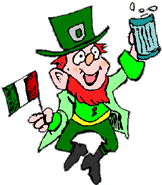 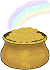 Serving Swan’s famous Corned beef & cabbage with potatoes/carrots and Dessert.  ALL FOR ONLY $15.00Dinner served from 5:30 until gone, to-go dinners available.  Entertainment after DinnerPrizes for Best Authentic AttireCome and Join the Fun!